Bangladesh Medical Association (BMA)List of Life Member-15113. BMA Coxs Bazar BranchSl NoVoter NoVoter Details1Voter NoLM-1300001No ImageDR. MD. REZAUL KARIM (MONNO)F/Name: M/Name: BM & DC Reg. No: NID: Cell: Address: Blood Group: 2Voter NoLM-1300002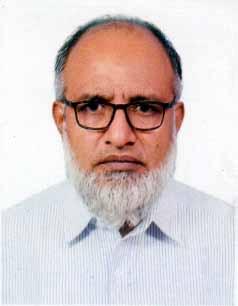 DR. MD. MAHBUBUR RAHMANF/Name: Mozaffar AhmedM/Name: Nurzahan BegumBM & DC Reg. No: A-17811NID: 7768319837Cell: +8801711722802Address: Director, Doctors Chamber, Panbazar Road, Coxs Bazar-4700Blood Group: O+3Voter NoLM-1300003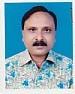 DR. MOHD. SAIFUDDIN FARAZEEF/Name: Mamtazul Hoque FarazeeM/Name: BM & DC Reg. No: NID: Cell: Address: Director
Doctors Chamber
Panbazar Road
Coxs BazarBlood Group: 4Voter NoLM-1300004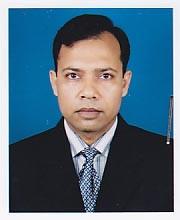 DR. G.M. QUADERYF/Name: M.a. QuaderyM/Name: BM & DC Reg. No: NID: Cell: Address: Director Doctors Chamber Panbazar Road Coxs BazarBlood Group: 5Voter NoLM-1300005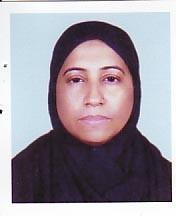 DR. NAZIMA AKTERF/Name: Mowlana Nasir UddinM/Name: BM & DC Reg. No: NID: Cell: Address: Enderson Road Coxs BazarBlood Group: 6Voter NoLM-1300006No ImageDR. MD. SHAHJAHAN MAHMOODF/Name: Md. Abdus SalamM/Name: BM & DC Reg. No: NID: Cell: Address: Blood Group: 7Voter NoLM-1300007No ImageDR. M. YOUSUF CHOWDHURYF/Name: M/Name: BM & DC Reg. No: NID: Cell: Address: National Pharmacy Main Road Cox's BazarBlood Group: TRANSFERED to BMA Dhaka CityLM-14055438Voter NoLM-1300008No ImageDR. MD. SHAHINUR RAHMANF/Name: M/Name: BM & DC Reg. No: NID: Cell: Address: Blood Group: TRANSFERED to BMA Dhaka CityLM-14055439Voter NoLM-1300009No ImageDR. SHAMIN FATEMA NARGISF/Name: Mr. Abdus SubhanM/Name: BM & DC Reg. No: NID: Cell: Address: Blood Group: 10Voter NoLM-1300010No ImageDR. MD. BELAYET HOSSAINF/Name: Late Alhaj Momtajuddin SheikM/Name: BM & DC Reg. No: NID: Cell: Address: Civil Surgeon Coxs BazarBlood Group: 11Voter NoLM-1300011No ImageDR. MD. ABDUL AWAL MIAF/Name: M/Name: BM & DC Reg. No: NID: Cell: Address: Blood Group: TRANSFERED to BMA Dhaka CityLM-140554312Voter NoLM-1300012No ImageDR. AZM SHAKHAWAT HOSSAINF/Name: Dr. M A QuashemM/Name: BM & DC Reg. No: NID: Cell: Address: Blood Group: 13Voter NoLM-1300013No ImageDR. MD. ZAHIRUDDINF/Name: Shamsuddin AhmedM/Name: BM & DC Reg. No: NID: Cell: Address: Junior Consultant Sadar Hospital Coxs BazarBlood Group: 14Voter NoLM-1300014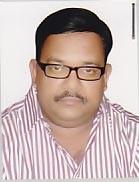 DR. ARUP DUTTAF/Name: Late Rabindra Lal DuttaM/Name: BM & DC Reg. No: NID: Cell: Address: Consultant Paediatrics Coxsbazar Sadar Hospital Coxs BazarBlood Group: 15Voter NoLM-1300015No ImageDR. MD. ABU TAHERF/Name: Md. Hossain ShahM/Name: BM & DC Reg. No: NID: Cell: Address: Teknaf Thana Health Complex Coxs BazarBlood Group: 16Voter NoLM-1300016No ImageDR. MD. BADIUR RAHMANF/Name: Muhammad AliM/Name: BM & DC Reg. No: NID: Cell: Address: Ramo Upazila ,cox's BazarBlood Group: 17Voter NoLM-1300017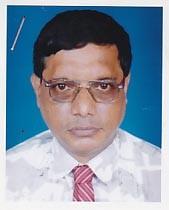 DR. DULAL CHANDRA PAULF/Name: Late Jnanendra Bikash PaulM/Name: BM & DC Reg. No: NID: Cell: Address: Ramu Health Complex, Coxs Bazar.Blood Group: 18Voter NoLM-1300018No ImageDR. MOHAMMAD RAFIQUL HASANF/Name: Late Alhaj Sultan AhmedM/Name: BM & DC Reg. No: NID: Cell: Address: Junior Consultant, Anaesthsia,  Sadar Hospital, Coxs BazarBlood Group: 19Voter NoLM-1300019No ImageDR. MOHD. IBRAHIM KHALIL ULLAHF/Name: Mvi Ahmed ShafiM/Name: BM & DC Reg. No: NID: Cell: Address: Hamida Mension Tarabaniar Chara Coxs BazarBlood Group: 20Voter NoLM-1300020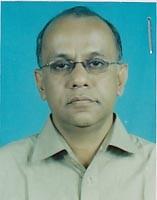 DR. MD. NASIM HYDERF/Name: Late A. F. M. MostafaM/Name: BM & DC Reg. No: NID: Cell: Address: CHEVRON, Coxs Bazar.Blood Group: 21Voter NoLM-1300021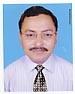 DR. SHAFIQUL ISLAMF/Name: Late Abdul Wazed MeahM/Name: BM & DC Reg. No: NID: Cell: Address: Medical Officer  Sadar Hospital, Coxs Bazar.Blood Group: 22Voter NoLM-1300022No ImageDR. MD. MOFIZUL ALAMF/Name: M/Name: BM & DC Reg. No: NID: Cell: Address: Blood Group: TRANSFERED to BMA Dhaka CityLM-140554323Voter NoLM-1300023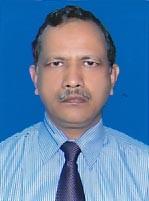 DR. NURUL KARIM KHANF/Name: Late Solaiman KhanM/Name: BM & DC Reg. No: NID: Cell: Address: Baitus Sharaf Shishu Hospital Coxs BazarBlood Group: 24Voter NoLM-1300024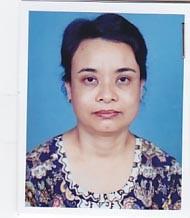 DR. MA YIN NUF/Name: Late U SeinM/Name: BM & DC Reg. No: NID: Cell: Address: Medical Officer  Sadar Hospital Coxs BazarBlood Group: 25Voter NoLM-1300025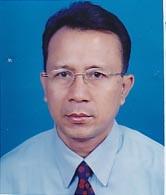 DR. PU CHAW NUF/Name: Late Ching Nai MongM/Name: BM & DC Reg. No: NID: Cell: Address: RMO, Sadar Hospital Coxs BazarBlood Group: 26Voter NoLM-1300026No ImageDR. MOHAMMAD SAIFUL ISLAMF/Name: Mohammad Noorul IslamM/Name: BM & DC Reg. No: NID: Cell: Address: Medical Officer TB Clinic Coxs BazarBlood Group: 27Voter NoLM-1300027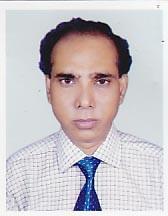 DR. FARID UDDIN MD. OSMANF/Name: Dr. Syed Farrukh AhmedM/Name: BM & DC Reg. No: NID: Cell: Address: R. M. O. Ramu Health Complex Coxs BazarBlood Group: 28Voter NoLM-1300028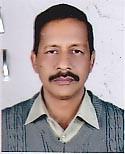 DR. AJOY GHOSHF/Name: Amrita Lal GhoshM/Name: BM & DC Reg. No: NID: Cell: Address: Ramu Thana Health Complex Coxs BazarBlood Group: 29Voter NoLM-1300029No ImageDR. MUHAMMAD RASHIDF/Name: Late Hajee Sikander AliM/Name: BM & DC Reg. No: NID: Cell: Address: Medical Officer Ramu Thana Health Complex Coxs BazarBlood Group: 30Voter NoLM-1300030No ImageDR. BISHWA KIRTY TRIPURAF/Name: Late Vaghaban Chandra TripuraM/Name: BM & DC Reg. No: NID: Cell: Address: Ramu Thana Health Complex Coxs BazarBlood Group: 31Voter NoLM-1300031No ImageDR. PRAGATI CHAKMAF/Name: Mr. Dayhl Mohan ChankmaM/Name: BM & DC Reg. No: NID: Cell: Address: Medical Officer Teknaf Health Complex Coxs BazarBlood Group: 32Voter NoLM-1300032No ImageDR. MD. SHAH ALAMF/Name: Mojammel Hoque SikdarM/Name: BM & DC Reg. No: NID: Cell: Address: RMO Rabita Hospital And Diagnostic Coxs BazarBlood Group: 33Voter NoLM-1300033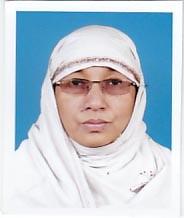 DR. SHAMIM ARA NURF/Name: A. T. M. Syed AhmedM/Name: BM & DC Reg. No: NID: Cell: Address: Doctors Care Pan, Bazar Road, Coxs BazarBlood Group: 34Voter NoLM-1300034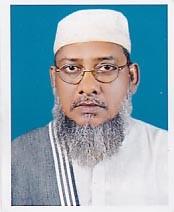 DR. ABDUN NUR BULBULF/Name: Late Mr. Ahmad Kabir ChyM/Name: BM & DC Reg. No: NID: Cell: Address: Doctors Care Pan Bazar Road Coxs BazarBlood Group: 35Voter NoLM-1300035No ImageDR. SYED MESBAHUL HAQUEF/Name: M/Name: BM & DC Reg. No: NID: Cell: Address: Blood Group: 36Voter NoLM-1300035No ImageDR. SYED MESBAHUL HAQUEF/Name: M/Name: BM & DC Reg. No: NID: Cell: Address: ABlood Group: 37Voter NoLM-1300036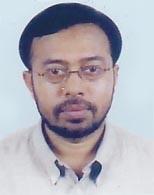 DR. ABDUL HASNAT MD. WAHEEDUL HAQUEF/Name: Abu Md. Ezharul HoqueM/Name: BM & DC Reg. No: 20762NID: Cell: Address: Medical Officer Sadar Hospital, Coxs Bazar.Blood Group: 38Voter NoLM-1300037No ImageDR. MD. MONIRUL ALAMF/Name: M/Name: BM & DC Reg. No: NID: Cell: Address: Medical Officer MCH & FPO KhagrachariBlood Group: 39Voter NoLM-1300038No ImageDR. KOHINOOR AKTERF/Name: M/Name: BM & DC Reg. No: NID: Cell: Address: Blood Group: TRANSFERED to BMA Dhaka CityLM-140554340Voter NoLM-1300039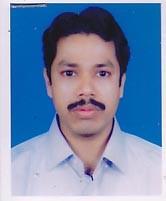 DR. MOHIUDDIN MD. ALAMGIRF/Name: M/Name: BM & DC Reg. No: NID: Cell: Address: Medical Officer Sadar Hospital Coxs BazarBlood Group: 41Voter NoLM-1300040No ImageDR. AKLIMA AKHTER BANUF/Name: Md. Abdul Alep MiahM/Name: BM & DC Reg. No: NID: Cell: Address: Medical Officer Maternity Clinic,Coxs Bazar.Blood Group: 42Voter NoLM-1300041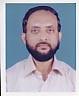 DR. MD. AKTAR KAMALF/Name: Late Md. Abdus SalamM/Name: BM & DC Reg. No: 13243NID: Cell: Address: ENT Department Sadar Hospital Coxs BazarBlood Group: 43Voter NoLM-1300042No ImageDR. MUZIBUR RAHMANF/Name: Late Md. Abdul MatinM/Name: BM & DC Reg. No: NID: Cell: Address: N/ABlood Group: 44Voter NoLM-1300043No ImageDR. MD. HABIBUR RAHMANF/Name: Late Md. Ali AkbarM/Name: BM & DC Reg. No: NID: Cell: Address: Consultant (Medicine) Sadar Hospital Coxs BazarBlood Group: 45Voter NoLM-1300044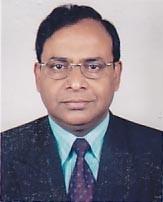 DR. BIMAL KANTI CHOWDHURYF/Name: Abirath ChowdhuryM/Name: BM & DC Reg. No: NID: Cell: Address: Consultant Eye Dept. Community Eye Hosptial, Pan Bazar Coxs Bazar.Blood Group: 46Voter NoLM-1300045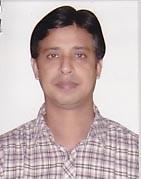 DR. MOHAMMED NURUL ALAMF/Name: Dr. Anwar AhmedM/Name: BM & DC Reg. No: NID: Cell: Address: Shevron Building Hospital Road Coxs BazarBlood Group: 47Voter NoLM-1300046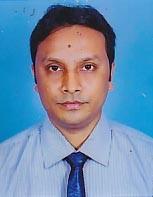 DR. MISBAH UDDIN AHMEDF/Name: Badrul AminM/Name: BM & DC Reg. No: NID: Cell: Address: Chevron Lab Coxs BazarBlood Group: 48Voter NoLM-1300047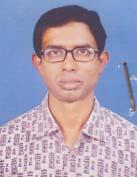 DR. KHONDAKAR ASADUZZAMANF/Name: Late Khondkar Afsar UddinM/Name: Mosammad Nurjahan BegumBM & DC Reg. No: 17295NID: 1594116396951Cell: 01711487864Address: Ramu Upazila Health Complex Cox\'s BazarBlood Group: B+49Voter NoLM-1300048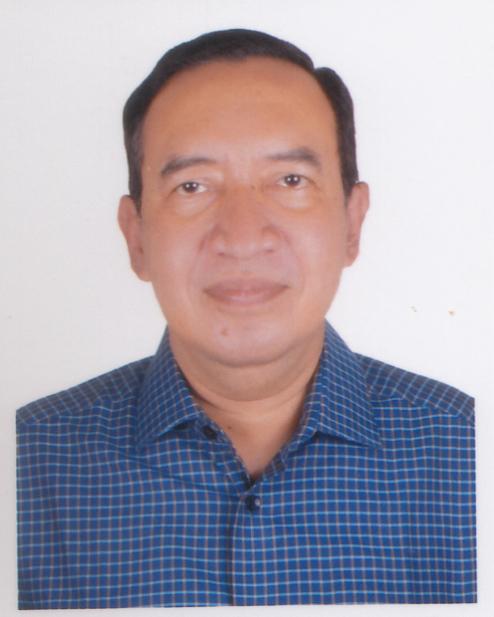 DR. SUNAYAN BARUAF/Name: Mrinal BaruaM/Name: Dipti BaruaBM & DC Reg. No: 21365NID: 284 662 1395Cell: 01816244168Address: Doctor's Chamber Pan Bazar Road, Cox's BazarBlood Group: A+50Voter NoLM-1300049No ImageDR. MOHIUDDIN MOHAMMAD ALAMGIRF/Name: Nur Mohammad AdvocateM/Name: BM & DC Reg. No: 24913NID: Cell: Address: Vill: Shikolbaha, Thana: Potiya, Dist: ChittagongBlood Group: 51Voter NoLM-1300050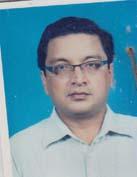 DR. MOHAMMED ATAUR RAHMANF/Name: Md. Abdus SalamM/Name: Mrs. Ataharun NesaBM & DC Reg. No: 27746NID: 1592827107813Cell: 01714575551Address: Chevron Hospital Road, Cox's BazarBlood Group: O+52Voter NoLM-1300051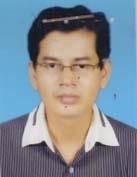 DR. ASIT KUMAR MONDOLF/Name: Kumud Ranjan MondolM/Name: Nila Boty MondalBM & DC Reg. No: 40549NID: 2219031641125Cell: N/AAddress: Islam Bhaban (2nd Floor) Central Mosque Road Cox's BazarBlood Group: A-53Voter NoLM-1300052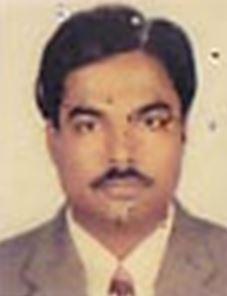 DR. RAFI AHMEDF/Name: Benazir AhmedM/Name: BM & DC Reg. No: 14057NID: Cell: Address: Junior Conseltant ( Ortho. Surgery), District Sadar Hospital, Cox’s Bazar.Blood Group: 54Voter NoLM-1300053No ImageDR. B.M. ALI YOUSUFF/Name: Late Md. Gohar Ali BiswaM/Name: BM & DC Reg. No: NID: Cell: Address: Principal, Cox’s Bazar Medical College, Cox’s Bazar.Blood Group: 55Voter NoLM-1300054No ImageDR. MOHAMMED JAHANGIR KABIR BHUIYANF/Name: Mohammed Salamat UllahM/Name: BM & DC Reg. No: NID: Cell: Address: Junior Colsultant Surgery Sadar Hospital. Cox’s Bazar.Blood Group: 56Voter NoLM-1300055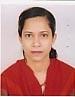 DR. MANAWARA SULTANAF/Name: Md. Mahabubur RahamanM/Name: BM & DC Reg. No: NID: Cell: Address: Junior Colsultant Gyeny Sadar Hospital. Cox’s Bazar.Blood Group: 57Voter NoLM-1300056No ImageDR. MD. MAHBUBUL ALAMF/Name: Nazir AhmedM/Name: BM & DC Reg. No: NID: Cell: 01914893314Address: “Probal”, West Of Hotel Niribily North Baharhara, Cox’s   BazarBlood Group: 58Voter NoLM-1300057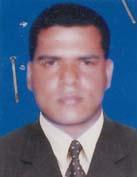 DR. TITO CHANDRA SHILF/Name: Late Babul Chandra ShilM/Name: Late Joshna Bala ShilBM & DC Reg. No: 44808NID: 4624907211742Cell: 01819369262Address: Medical Officer Upazila Health Complex, Teknaf,Cox's BazarBlood Group: A+59Voter NoLM-1300058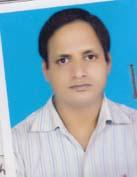 DR. MOHAMMAD HUMAYUN KABIRF/Name: Khurshid AlamM/Name: Rasheda BegumBM & DC Reg. No: 32009NID: 1518236115290Cell: 01712052322Address: Samura Nishad, Master Farrukh Ahmad Lane North Rumaliarchara, Cox's BazarBlood Group: O+60Voter NoLM-1300059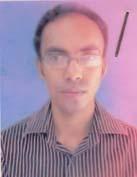 DR. AYET ULLAHF/Name: Rahamat UllahM/Name: Monowara BegumBM & DC Reg. No: 47653NID: 9196203131454Cell: 01749313475Address: UHC, Teknaf, Cox's BazarBlood Group: A+61Voter NoLM-1300060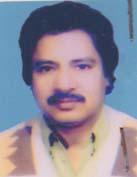 DR. ABUL KALAM AZADF/Name: Late Zoyenuddin MunshiM/Name: Late Asia BegumBM & DC Reg. No: 14179NID: 2222403347915Cell: 01715050955Address: Cox Bazar Medicla CollegeBlood Group: B+62Voter NoLM-1300061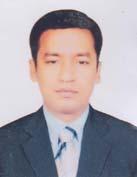 DR. MOHAMMAD YUNUSF/Name: Akter AhmedM/Name: BaduzzamalBM & DC Reg. No: 30596NID: 2697556418151Cell: 01552201214Address: Cox's Bazar Medical CollegeBlood Group: B+63Voter NoLM-1300062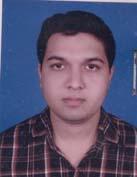 DR. MD. SAIFUL ISLAMF/Name: Md. Nurul HoqueM/Name: Shahnewaz HoqueBM & DC Reg. No: 55212NID: 2694811023278Cell: N/AAddress: Mouchak, Aggriculture Office Road (Level-2) Cox\'s Bazar-4700Blood Group: O+64Voter NoLM-1300063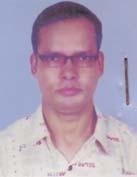 DR. OSMANUR RASHIDF/Name: Abdul KhalequeM/Name: Umme HabibaBM & DC Reg. No: 30989NID: Cell: 01841062096Address: B/5, Doctor's Quarter, Cox's BazarBlood Group: A-65Voter NoLM-1300064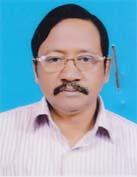 DR. SULTAN AHMED SIRAJEEF/Name: Hazee Abdus SukkurM/Name: Mrs. Nashima KhatunBM & DC Reg. No: 16155NID: 38095Cell: 01819721163Address: R.M.O, Sadar Hospital, CoxBazarBlood Group: AB+66Voter NoLM-1300065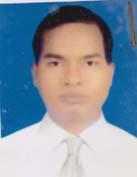 DR. MUHAMMAD AMZAD HUSSAINF/Name: Alhaj Mujaher MiaM/Name: Mabia KhatunBM & DC Reg. No: 29932NID: 2224902104536Cell: 01711134274Address: Medical Officer, Sadar Hospital, Cox's BazarBlood Group: AB+67Voter NoLM-1300066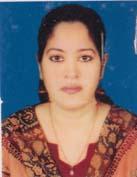 DR. NAHIDA PERVINF/Name: Alhaj Md. Abdul MannanM/Name: Ayesha BegumBM & DC Reg. No: 39840NID: 2224902104535Cell: 01711134274Address: Medical Officer, HR-STEP Sadar Hospital, Cox's BazarBlood Group: O+68Voter NoLM-1300067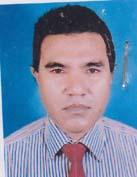 DR. MOHAMMAD SHAMSUL HUDAF/Name: Late Alhaj SekanderM/Name: Late Altaj BegumBM & DC Reg. No: 19522NID: Cell: 01815812606Address: Metro Diagonestic Centre, DC Road, Eidgah Bazar, Cox's BazarBlood Group: B+69Voter NoLM-1300068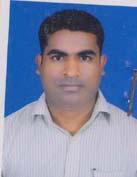 DR. RUPASH PAULF/Name: Dr. Dinabandhu PaulM/Name: Anchana PaulBM & DC Reg. No: 41995NID: 2212435439384Cell: 01723969984Address: Seba Diagnostic Centre, Eadgha Chaol Bazar Road, Eadgha Bazar, Cox\'s BazarBlood Group: O+70Voter NoLM-1300069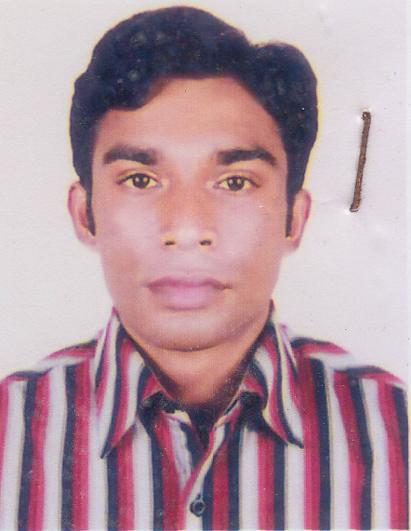 DR. NOBEL KUMAR BARUAF/Name: Sunil Kumar BaruaM/Name: Sebika BaruaBM & DC Reg. No: 47865NID: Cell: 01732311621Address: Konika Bhqabon, Ward No. 10 Cox’s Bazar paurashava,  Cox’s Bazar.Blood Group: 71Voter NoLM-1300070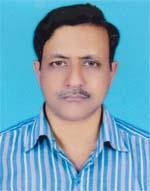 DR. BIDHAN PAULF/Name: Sadhan PaulM/Name: Kalpana PaulBM & DC Reg. No: 30240NID: 2222408362961Cell: 01716843080Address: JR. Consultant, Dist. Sadar Hospital, CoxsbazarBlood Group: O+72Voter NoLM-1300071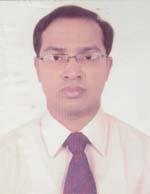 DR. MOHAMMAD ARIF HOSSAINF/Name: Ahmed HossainM/Name: Sajia BegumBM & DC Reg. No: 35590NID: 2696653276499Cell: 01818650463Address: Junior Consultant (Surgery), District Sadar Hospital, CoxsbazarBlood Group: B+73Voter NoLM-1300072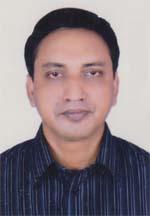 DR. ARIFUR RAHAMANF/Name: Late Mustafizur RahmanM/Name: Bilkis Jahan KhanamBM & DC Reg. No: 29514NID: 2222405379303Cell: 01749165131Address: Jahan mansion, New Chowdhury para, Ward No.-05, Coxsbazar Sadar, CoxsbazarBlood Group: A+74Voter NoLM-1300073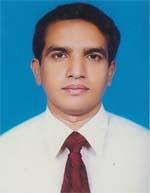 DR.MOHAMMED NURUL ALAMF/Name: Hazi Abdus SamadM/Name: Safura KhatunBM & DC Reg. No: 30743NID: Cell: N/AAddress: Asst. Prof. Coxsbazar Medical College , CoxsbazarBlood Group: A+75Voter NoLM-1300074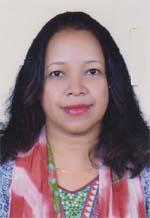 DR. TAJINA SHARMINF/Name: Taher Uddin AhmedM/Name: Razia AhmedBM & DC Reg. No: 29515NID: 2222405379304Cell: 01711379304Address: Jahan mansion, New Chowdhury Para, Ward-05, Coxsbazar Sadar, CoxsbazarBlood Group: A+76Voter NoLM-1300075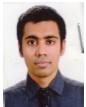 DR. MUSHNAD QUADERYF/Name: Gm QuaderyM/Name: Dr Nazma AkterBM & DC Reg. No: 78734NID: 19932222403000010Cell: 01678144144Address: 36/2 Badar Mokam Cox's Bazar.Blood Group: O+77Voter NoLM-1300076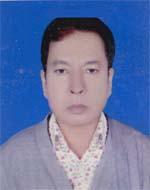 DR. ATA-I-ELAHIF/Name: Late Suja UddinM/Name: Late Anjoman Ara BegumBM & DC Reg. No: 11781NID: 2221604160083Cell: 01815152316Address: Haspital para, 4 No. Hara, Post-Chesinga, Chakatia Pourashova, Coxs BazarBlood Group: A+78Voter NoLM-1300077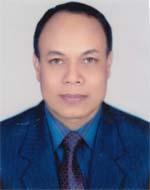 DR. ABUL BARKAT MUHAMMAD ADNANF/Name: Abul HashemM/Name: Hasiba KhanamBM & DC Reg. No: 21687NID: 2694814913208Cell: 01843559911Address: Coxs bazar Medical College, Coxs BazarBlood Group: O+79Voter NoLM-1300078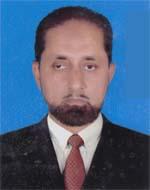 DR. S M ABU SAYEEDF/Name: Late Emdad HossenM/Name: Late Nurunnahar BegumBM & DC Reg. No: 14050NID: 1514762080896Cell: 01818126322Address: Super, Zilla Sadar Hospital, CoxsbazarBlood Group: n_a80Voter NoLM-1300079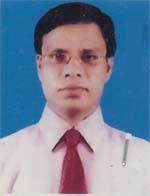 DR. MOHAMMAD FARIDUL HOQUEF/Name: Karim DadM/Name: Mahafuza BegumBM & DC Reg. No: 30795NID: 2222409366260Cell: 01711469092Address: Junior Consultant, Coxs Bazar Medical College, Coxs BazarBlood Group: O+81Voter NoLM-1300080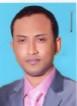 DR. S. M. ZAMSADUL HOQF/Name: Md. Sirajul HoqueM/Name: Mrs. Tahera BegumBM & DC Reg. No: 57110NID: 2222403396978Cell: 01816233472Address: Siraj Mansion, Panbazar, Nurpara, CoxsbazarBlood Group: B-82Voter NoLM-1300081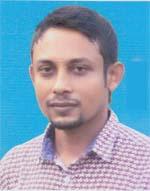 DR. ABU MOHAMMAD TAREK ADNANF/Name: Mahabubul HoqueM/Name: Kohinur BegumBM & DC Reg. No: 75600NID: 19872222403000002Cell: 01712207324Address: Feroza Shopping Complex, Pan Bazar Road, Coxs BazarBlood Group: AB+83Voter NoLM-1300082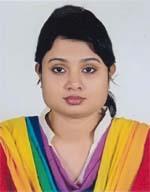 DR. ANNY PAULF/Name: Badal Kanti PaulM/Name: Dipti PaulBM & DC Reg. No: 66257NID: 19882222410000001Cell: 01723676605Address: Bangapahar, Hospital Road, Coxs BazarBlood Group: A+84Voter NoLM-1300083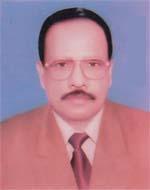 DR. ABDUL MABUDF/Name: Late Alhaz Shahab UddinM/Name: Late Salma KhatunBM & DC Reg. No: 14521NID: 1510466767696Cell: 01969655773Address: Chiringa, Chakaria Pawrashaur, Chakaria, Coxs BazarBlood Group: AB+85Voter NoLM-1300084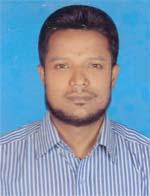 DR. MOHAMMAD HOQUEF/Name: Alhaj Zafarul HoqueM/Name: Almas KhatunBM & DC Reg. No: 37701NID: 0315305338772Cell: 01718501650Address: Doctors Quarter , UHC, Chakaria, Coxs BazarBlood Group: O+86Voter NoLM-1300085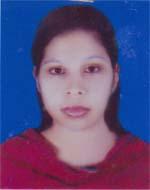 DR. ROWSHAN JAHAN URMEF/Name: Md. Shohab UddinM/Name: Khaleda BegumBM & DC Reg. No: 55078NID: 1591017603378Cell: 01720179071Address: Medical officer FDSR ChokoniaBlood Group: A+87Voter NoLM-1300086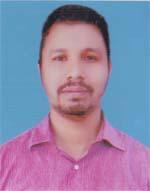 DR. SYED MOHAMMAD SARWARF/Name: Syed Mohammad HabibullahM/Name: Khurshida BegumBM & DC Reg. No: 36143NID: 1591905739180Cell: 01720150131Address: Otobi-6, New Circuit House Road, Coxs Bazar,Blood Group: A+88Voter NoLM-1300087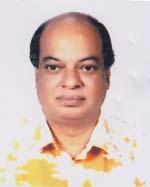 DR. MD. MAHBUBUL ALAMF/Name: Late Janab Fazlul KarimM/Name: Late Janaba Dilsafa BegumBM & DC Reg. No: 9283NID: 2221604160025Cell: 01819848223Address: Hospital Road, Chakais, Coxs BazarBlood Group: O+89Voter NoLM-1300088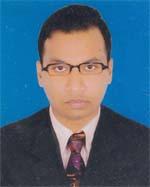 DR. MD. YASIR ARAFATF/Name: Md. Akman AliM/Name: Khodeza KhatunBM & DC Reg. No: 44299NID: 19812696653268883Cell: 01979123479Address: 3B, J.S Bhaban, Kobarstan Road, South Tara Bonia Chora, Coxs BazarBlood Group: A+90Voter NoLM-1300089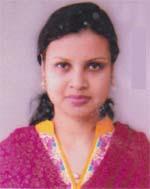 DR. MUSFIKAH RAHMAN FERDAUSHIF/Name: Md. Motiur RahmanM/Name: LutfunnesaBM & DC Reg. No: 42393NID: 1591905739181Cell: 01712000951Address: Otobi-6, officer Quarter, New Circuit House Road, Coxs BazarBlood Group: O+91Voter NoLM-1300090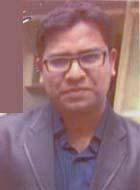 DR. MD. JAMSHED GIAS UDDINF/Name: Late Md. Shamsul HoqueM/Name: Mrs. Hashina SultanaBM & DC Reg. No: 64799NID: 1916765152666Cell: 01816251351Address: Asst. Register, (Surgery), Coxs Bazar Sadar Hospital.Blood Group: O+92Voter NoLM-1300091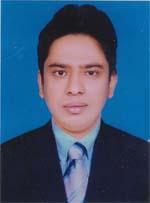 DR. MD. SAIFUL ISLAMF/Name: Amirul HoqueM/Name: Syesta KhanomBM & DC Reg. No: 42654NID: 2222408375200Cell: 01712528644Address: Baihush Sharaf Hospital , Coxs BazarBlood Group: O+93Voter NoLM-1300092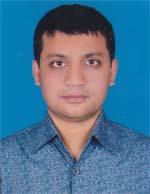 DR. SALIM ULLAH KHANF/Name: Syed AhamedM/Name: Asia BegumBM & DC Reg. No: 35309NID: 2222403336153Cell: 01711440313Address: Nabab Market, Bara Bazar, Coxs BazarBlood Group: O+94Voter NoLM-1300093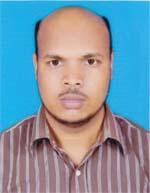 DR. MD. ABDUL AWAL PRAMANIKF/Name: Late Md. Fazlur Rahman PramanikM/Name: Mrs. Alepzan BegumBM & DC Reg. No: 29113NID: 2222410360083Cell: 01814805469Address: Contral Hospital, Coxs BazarBlood Group: B+95Voter NoLM-1300094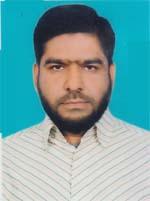 DR. ABDUL MANNANF/Name: Abdul GaniM/Name: Madan SairBM & DC Reg. No: 31798NID: 1595708510545Cell: 01818120180Address: Uh & Fpo, Ramu, Coxs BazarBlood Group: O+96Voter NoLM-1300095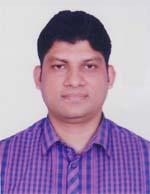 DR. MD. SHAHEEN ABDUR RAHMAN CHOWDHURYF/Name: Md. Abul Bashar ChowdhuryM/Name: Mrs. KamrunnesaBM & DC Reg. No: 41099NID: 1595708571010Cell: 01816438400Address: Kutub house, Baharchara, Sadar, Coxs BazarBlood Group: O+97Voter NoLM-1300096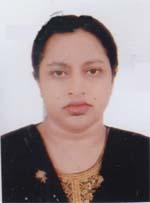 DR. LUTFUN NAHAR BEGUMF/Name: A. K. M. Aman UllahM/Name: Late Nurun Nahar BegumBM & DC Reg. No: 26253NID: 2690243839394Cell: 01819226513Address: Junior Consultant (Cardiology) Sadar Hospital, Coxs BazarBlood Group: B+98Voter NoLM-1300097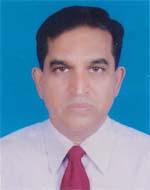 DR. A. H. SUMONF/Name: Late Hazi Sayedur RahmanM/Name: Late Mrs. Valna KhatunBM & DC Reg. No: 27324NID: 2219447817984Cell: 01714374354Address: Apon Nibas, Hospital Road, Coxs BazarBlood Group: O+99Voter NoLM-1300098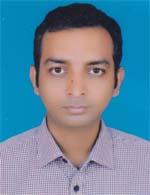 DR. RANJAN BARUN RAJANF/Name: Late Dipoli Bodhi BaruaM/Name: Tandra BaruaBM & DC Reg. No: 50718NID: 2617272279511Cell: 01716710127Address: Baharchara Buddhist Temple Lane, Mohajer Para, ward-09, Coxs Bazar Pourashava, Post-Coxs Bazar, Coxs Bazar Sadar, Coxs BazarBlood Group: B+100Voter NoLM-1300099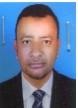 DR. MD. BADSHA ALAMGIRF/Name: Late Motiar RahmanM/Name: Mrs. Alema KhatunBM & DC Reg. No: 38702NID: 2222412465787Cell: 01715725114Address: Managing Directer, Cox-National Hospital, Coxs BazarBlood Group: B+101Voter NoLM-1300100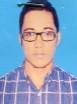 DR. SYDOS SALMANF/Name: Shafiul KabirM/Name: Shamima KabirBM & DC Reg. No: 64717NID: 1916765152654Cell: 01857732737Address: West New Bahar Chara, Air Port Road, Coxs BazarBlood Group: A+102Voter NoLM-1300101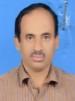 DR. MD. MUJIBUR RAHMANF/Name: Late Nurul IslamM/Name: Mrs. Shamsun NaharBM & DC Reg. No: 24589NID: 19692215683242422Cell: 01713615707Address: UHZ Fpo, Pekha, Coxs BazarBlood Group: O+103Voter NoLM-1300102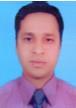 DR. JAHANGIR MOHAMMAD TUFAIL UDDINF/Name: Sarwar KamalM/Name: Ismat Ara BegumBM & DC Reg. No: 39108NID: 2221602119005Cell: 01676130714Address: Medical officer Chakaria health Complex, Cox's BazarBlood Group: A+104Voter NoLM-1300103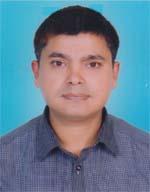 DR. ABU ZAFAR MOHAMMAD SALIMF/Name: A. M. M. Anwar ShahM/Name: Late Samsun NaharBM & DC Reg. No: 35529NID: 2216613669353Cell: 01717370344Address: Flat No. B2, Doctors Quarter, Sadar Hospital, Coxs bazarBlood Group: B+105Voter NoLM-1300104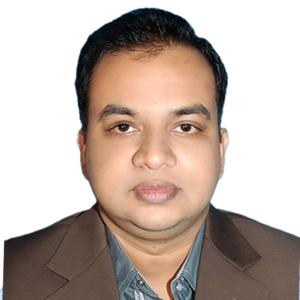 DR MUHAMMAD ZIA UDDINF/Name: Emdadul HoqueM/Name: Rasheda BegaumBM & DC Reg. No: 33460NID: 1978697557395690Cell: 01717054933Address: Rasheda manzil, Goldighir purba par, Cox's bazarBlood Group: A+106Voter NoLM-1300105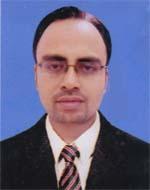 DR. RABIUR RAHMANF/Name: Mvi Nurul IslamM/Name: Sahena IslamBM & DC Reg. No: 57947NID: 0695111184842Cell: 01814092298Address: Upazilla Health Complex, Ukhia, Coxs BazarBlood Group: A+107Voter NoLM-1300106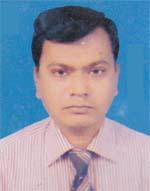 DR. ABDUS SALAMF/Name: Rashid AhammedM/Name: Late SonameherBM & DC Reg. No: 37502NID: 2219415867467Cell: 01818029291Address: New Kabita Vaban, Central Mosque, Coxs BazarBlood Group: n_a108Voter NoLM-1300107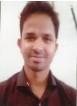 DR. AHMMADULLAHF/Name: Md. Sirajul IslamM/Name: Mrs. Rokeya BegumBM & DC Reg. No: 61606NID: Cell: 01768235677Address: Cox's Bazar Sadar Hospital Cox’s BazarBlood Group: AB+109Voter NoLM-1300108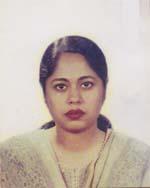 DR. SYEDA HUMAIRA BEGUMF/Name: Syed Shahabuddin AhmedM/Name: Akhtari BegumBM & DC Reg. No: 27336NID: 2222410360031Cell: 01716293934Address: Natun Kabita, Central Jame Mosjid Road, Coxs BazarBlood Group: n_a110Voter NoLM-1300109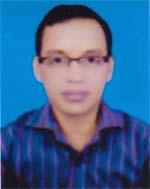 DR. ABU MUHAMMAD SHAMSU UDDINF/Name: Late Syed NurM/Name: Alhaj Nur-e-khatunBM & DC Reg. No: 39734NID: 2211610038235Cell: 01710973199Address: Cox's Bazar Medical CollegeBlood Group: A+111Voter NoLM-1300110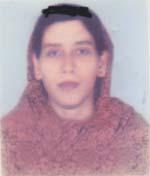 DR. SUMAIYA EASMINF/Name: Md. Zillur RahmanM/Name: Mrs. Jubeda BegumBM & DC Reg. No: 48820NID: 2216613669354Cell: 01718042654Address: Flat No. B2, Doctors Quarter, Sadar Hospital, Coxs BazarBlood Group: O+112Voter NoLM-1300111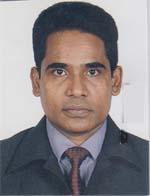 DR. MOHAMMAD SHAHA ALAMF/Name: Mohammad Ali AkbarM/Name: Monowara BegumBM & DC Reg. No: 27032NID: 2222410360032Cell: 01915480850Address: Natun Kabita, Central Jame Mosque Road, Coxs BazarBlood Group: A-113Voter NoLM-1300112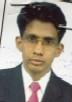 DR. BISWAJIT ROYF/Name: Nepal Chandra RoyM/Name: Ratna RoyBM & DC Reg. No: 35514NID: 2221604160252Cell: 01816725188Address: Thana Centre, Chak Area M/A, Word # 4, Chakaria, Coxs BazarBlood Group: O+114Voter NoLM-1300113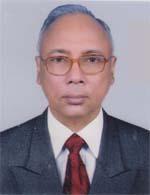 DR. RATAN CHOWDHURYF/Name: Late Bhupendu Bikash ChowdhuryM/Name: Late Nilima Prava ChowdhuryBM & DC Reg. No: 12096NID: 1510476902399Cell: 01715729217Address: Prl. Director (OSD) Dghs. Mohakhali, DhakaBlood Group: AB+115Voter NoLM-1300114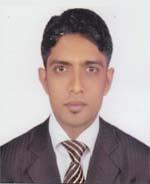 DR. SAYED MARUF UR RAHMANF/Name: Md. Habibur RahmanM/Name: Mina MontajBM & DC Reg. No: 56425NID: 2222411459784Cell: 01812820148Address: 9/A, Bahar Chara, P.T.I Road, Coxs BazarBlood Group: B+116Voter NoLM-1300115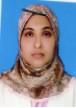 DR. KHAIRUNNESSAF/Name: Abu Mohammad MusaM/Name: Mrs. Sakra BegumBM & DC Reg. No: 32804NID: Cell: Address: 41/A, Kobatwin Tower Behinel Chittagong.Blood Group: AB+117Voter NoLM-1300116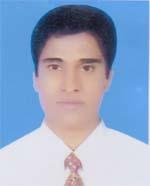 DR. MOHAMMED SABERF/Name: Nazir AhamedM/Name: Mahmuda KhatunBM & DC Reg. No: 32036NID: 0325102271334Cell: 01816339231Address: Doctors Quarter, UHC, Chakaria, Coxs BazarBlood Group: A+118Voter NoLM-1300117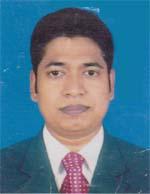 DR. GOLAM MOSTAFA NADIMF/Name: Joynal AbedinM/Name: Gol Nahar BegumBM & DC Reg. No: 60796NID: 19874811183626084Cell: 01717461148Address: AN Nahar Complex, Main Road, Coxs BazarBlood Group: B+119Voter NoLM-1300118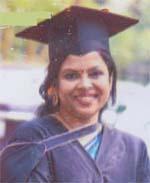 DR. SAVAN DASF/Name: Sudash DasM/Name: Minksai DasBM & DC Reg. No: 63702NID: Cell: N/AAddress: Yekaab Upozilla Health Complex, Coxs BazarBlood Group: n_a120Voter NoLM-1300119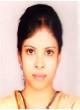 DR. SUPTA DASF/Name: Swapon Kumar DasM/Name: Kalpona DasBM & DC Reg. No: 59903NID: 1916765152898Cell: 01674943483Address: Upazilla Health Complex Teknaf, Cox's bazar.Blood Group: n_a121Voter NoLM-1300120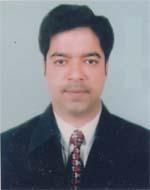 DR. SARWAR MAHBOOBF/Name: Late Sarwar KamalM/Name: Mrs. Rezia BegumBM & DC Reg. No: 25248NID: 2619551199721Cell: 01715008871Address: R-16, Zilla Porishod Banglaw, Coxs BazarBlood Group: O+122Voter NoLM-1300121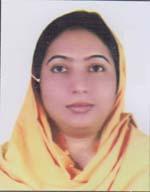 DR. TRINA SHAHAF/Name: Komol Kanti ShahaM/Name: Biva Rani ShahaBM & DC Reg. No: 43144NID: 4820606426349Cell: 01723969984Address: Sadar Upazilla, Complex,  Coxs BazarBlood Group: B+123Voter NoLM-1300122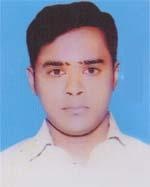 DR. MOHAMMAD RIDOWAN TAREENF/Name: Mohammad YusufM/Name: Mira Sabera JabbarBM & DC Reg. No: 50006NID: 8524904043195Cell: 01717734522Address: 03, Hare Street, Wari, DhakaBlood Group: B+124Voter NoLM-1300123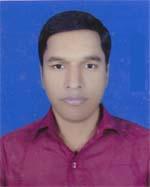 DR. SHOVAN DUTTAF/Name: Rakhal Krishna DuttaM/Name: Reba BiswasBM & DC Reg. No: 53224NID: 8524904043250Cell: 01816237927Address: Chakaria Health Complex, Chakaria, Coxs BazarBlood Group: O+125Voter NoLM-1300124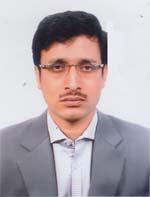 DR. HAFIZUR RAHMANF/Name: Late Nurul KabirM/Name: Hasna BanuBM & DC Reg. No: 36747NID: 2222404332464Cell: 01711983104Address: House No. 504, Road No. 7, Baitul Aman Housing SocietyBlood Group: A+126Voter NoLM-1300125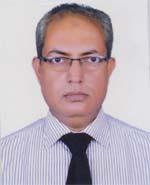 DR. MD. FARHAD HUSSAINF/Name: Md. Osman GoniM/Name: Hosne Ara BegumBM & DC Reg. No: 21561NID: 1593511699480Cell: 01744342467Address: Assoc Prof Dept of Medicale  Cox's Bazar.Blood Group: 127Voter NoLM-1300126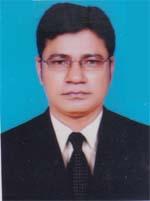 DR. SONJOY BINUD SHARMAF/Name: Jagadish Chandra ShilM/Name: Nipu Rani SharmaBM & DC Reg. No: 42816NID: 2222410361414Cell: 01818252957Address: New Circuite House Road, Middle Baharchara, Coxs bazarBlood Group: A+128Voter NoLM-1300127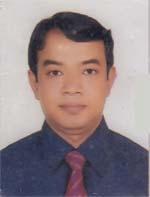 DR. TUTUL TALUKDARF/Name: Badal TalukdarM/Name: Rubi TalukdarBM & DC Reg. No: 39310NID: 1517418463154Cell: 01894061213Address: Resident Suraeon , 250 Bed District Sadar Hospital, Coxs BazarBlood Group: O+129Voter NoLM-1300128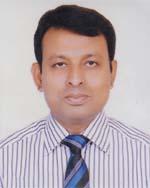 DR. NRINMOY BISWASF/Name: Horipodo BiswasM/Name: Gouri Rani BiswasBM & DC Reg. No: 26237NID: 9329518330746Cell: 01727500226Address: Hope hospital, Chainda, Ramu, Coxs BazarBlood Group: O+130Voter NoLM-1300129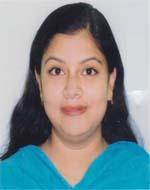 DR. JAHANARA FERDOUSF/Name: Md. Sohrab HossainM/Name: Syeda Kaniz BegumBM & DC Reg. No: 43556NID: 2696653266270Cell: 01814848471Address: Medical officer, District Sadar Hospital , Coxs BazarBlood Group: A+131Voter NoLM-1300130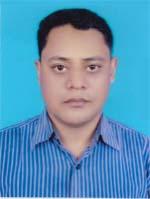 DR. MD. MAIN UDDINF/Name: Mabinal HaqM/Name: Aziza BegumBM & DC Reg. No: 30582NID: 2694807985947Cell: 01728180347Address: CIC, Hospital Road, Coxs BazarBlood Group: O-132Voter NoLM-1300131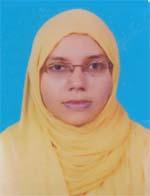 DR. MASRUFA GULSHANF/Name: Md. Abdul HaqueM/Name: Aklima KhatunBM & DC Reg. No: 47372NID: 1518236115291Cell: 01927708697Address: Lecture Dept. of Microbiology Cox Bajar Medical CollegeBlood Group: O+133Voter NoLM-1300132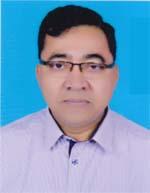 DR. MOHAMMAD KAFIL UDDINF/Name: Late M. Ali AkberM/Name: Mrs. Sabe Meraj BegumBM & DC Reg. No: 25618NID: 2222410361058Cell: 01715034272Address: CIC, Holpital Road, Coxs BazarBlood Group: B+134Voter NoLM-1300133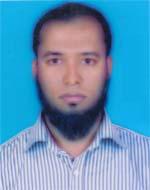 DR. S. M. SHAHEDUL ISLAMF/Name: Sirazul IslamM/Name: Shaheda BegumBM & DC Reg. No: 49482NID: 19822222408000002Cell: 01814786007Address: Baidder Ghona, Coxs Bazar Sadar, Coxs BazarBlood Group: A+135Voter NoLM-1300134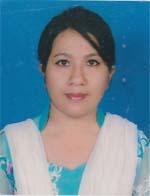 DR. ZOSHITA BOBYF/Name: Abdul BariM/Name: ZigarunnesaBM & DC Reg. No: 44501NID: 19802696653268881Cell: 01975123475Address: 3B, J.S Bhaban, Kobarstan road, South Tara Bonia Chora, Coxs BazarBlood Group: n_a136Voter NoLM-1300135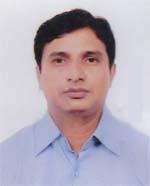 DR. SHANGKAR BARUAF/Name: Amal Kanti BaruaM/Name: Rina BaruaBM & DC Reg. No: 32963NID: 2219431793841Cell: 01943911525Address: Lecturer Dept. of Pharma Cology, Coxs Bazar Medical College, Coxs BazarBlood Group: O+137Voter NoLM-1300136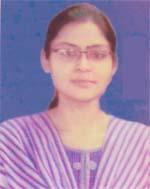 DR. PRIYANKA DASF/Name: Dr. Kalipada DasM/Name: Mrs. Panna DasBM & DC Reg. No: 69350NID: 9196216280210Cell: 01722693580Address: Shreekul , Fatekharkul , Ramu, Coxs BazarBlood Group: B+138Voter NoLM-1300137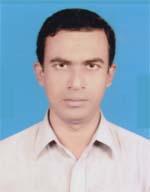 DR. MD. MANZURUL HUQUE JEWELF/Name: Late Azizul HuqM/Name: Mrs. Farida YasminBM & DC Reg. No: 26938NID: 2222410366753Cell: 01818441787Address: Doctors Chamber, Pan Bazar Road, Coxs bazarBlood Group: AB+139Voter NoLM-1300138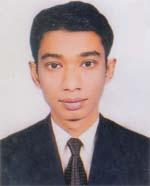 DR. ZAHIDUL MOSTAFAF/Name: Nurul MostafaM/Name: Shaheen AktarBM & DC Reg. No: 50530NID: 2219031591816Cell: 01716939633Address: Ghorapara Road, East side of Gool Dhegee, Coxs BazarBlood Group: O+140Voter NoLM-1300139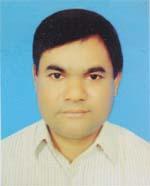 DR. ABDUR RAHIMF/Name: Late Nazir AhmedM/Name: Mrs. Susat AzamBM & DC Reg. No: 35302NID: 2211667004432Cell: 01813700630Address: Doctors Quarter, Upazilla Health Complex, Mohesh Khali, Coxs BazarBlood Group: O+141Voter NoLM-1300140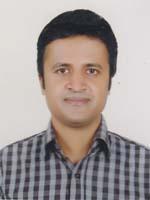 DR. RAJED AL HASANF/Name: Siddique HossainM/Name: Roushan Ara BegumBM & DC Reg. No: 64864NID: 2222410361556Cell: 01723059015Address: Vill-Baharchara, Post-Coxs Bazar, Upazilla-Coxs Bazar, Dist-Coxs BazarBlood Group: O+142Voter NoLM-1300141No Image***NIL***F/Name: M/Name: BM & DC Reg. No: NID: Cell: Address: Blood Group: 143Voter NoLM-1300142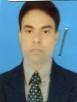 DR. MOHAMMAD MAHFUZUL HOQUEF/Name: NurussafaM/Name: Fatema BegumBM & DC Reg. No: 36591NID: 22149111800039Cell: 01712124706Address: Doctor's Quarter Upzila Health Complex, Mohenhkhali, Cox's Bazar.Blood Group: 144Voter NoLM-1300143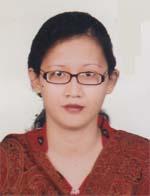 DR. KUHU MUSTARYF/Name: Prof. Sumangal MustaryM/Name: Mrs. Ratna MustaryBM & DC Reg. No: 38509NID: 2699501939791Cell: 01816357165Address: Upazilla Health Complex, Ramu, Coxs BazarBlood Group: A+145Voter NoLM-1300144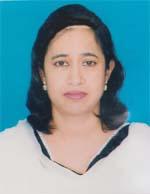 DR. SHIRIN AKTAR JAHANF/Name: Md. Mokbul HossainM/Name: Momotaj BegumBM & DC Reg. No: 29881NID: 2695045900938Cell: 01711831110Address: Jr. Consultant (Gynee), Dist. Sadar Hospital, Coxs BazarBlood Group: AB+146Voter NoLM-1300145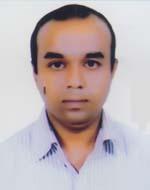 DR. ABUL MANSUR MOHAMMAD REZAUL KARIMF/Name: Syed AhammadM/Name: Sultana Rokeya KhanamBM & DC Reg. No: 32868NID: 19762211667008609Cell: 01817718366Address: Niribili Complex, Circuit House Road, Coxs BazarBlood Group: O+147Voter NoLM-1300146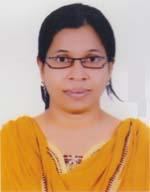 DR. NAZMA AKTERF/Name: Shafiqul IslamM/Name: Rehana BegumBM & DC Reg. No: 35033NID: 19762211667008610Cell: 01818142082Address: Niribli Complex, Circuit House Road, Coxs BazarBlood Group: O+148Voter NoLM-1300147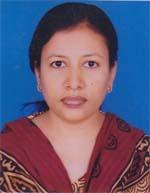 DR. TUHIN SULTANAF/Name: Ainul HoqueM/Name: Sufia HoqueBM & DC Reg. No: 37522NID: 1594115361262Cell: 01711371357Address: Nabab Market, 2nd Floor. Bara Bazar Road, Coxs BazarBlood Group: B+149Voter NoLM-1300148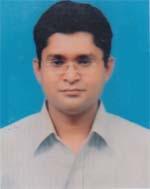 DR. MD. ASHRAFUL ALAMF/Name: Late Md. Nurul AlamM/Name: Jahan Ara BegumBM & DC Reg. No: 28783NID: 2697556418149Cell: 01553519743Address: Coxs Bazar Medical College Coxs Bazar.Blood Group: A+150Voter NoLM-1300149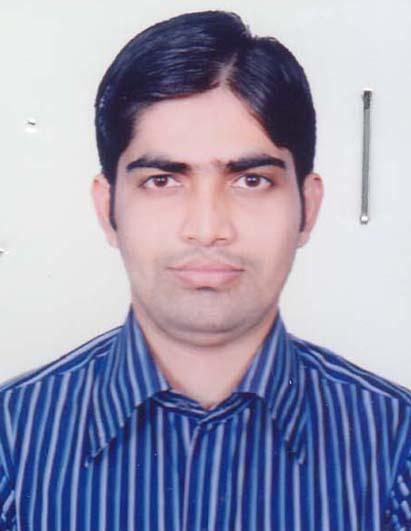 Dr. Ahasun Ullah SikderF/Name: Abu Naser SikderM/Name: Nur Jahan BegumBM & DC Reg. No: 85083NID: 19922219415000259Cell: 01750607476Address: Vill- East Moricha, (Ward no-01), Holodia Union, Post Office: Moricha Palong (Postal Code:4750), Upazila: Ukhia, District: Cox's Bazar.Blood Group: B+151Voter NoLM-1300150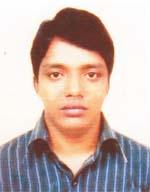 DR. MD. MAHBUBUL ALAMF/Name: Deras MiahM/Name: Masuda BegumBM & DC Reg. No: 76356NID: 19882211622000022Cell: 01825782809Address: C/O Deraser Bari, Vill: Chaynammar Ghona, Post: B M Char, Upazila: Chakaria, Dist: Coxs Bazar.Blood Group: O+